2. Korinther 1 

Einstieg: Gehören Sie zu den Menschen, die sich in der Regel lieber an den ursprünglichen Plan halten, oder zu den Menschen, die gern ganz spontan Änderungen vornehmen? 


1 . Welche Wörter, Ausdrücke oder Sätze würden Sie, nachdem Sie das Kapitel durchgelesen haben, gern besser verstehen? 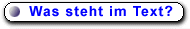 
2 . Was in diesem Kapitel würde einen Christen, der es zum ersten Mal liest, am meisten in Erstaunen versetzen? 3 . Überlegen Sie, welche Verse dieses Kapitels sehr wahrscheinlich am meisten Ihre Aufmerksamkeit erregen würden, wenn Sie a) ein entmutigter Missionar wären, der unter einem entlegenen Eingeborenenstamm lebt und sowohl geistlich als auch körperlich ausgebrannt ist, b) ein beliebter, aber sehr unsicherer Entertainer wären, der langsam erkennt, wie leer und unbefriedigend Ruhm sein kann, c) eine junge Mutter wären, deren Mann sie und das Kind im Stich gelassen hat, d) ein Mensch wären, der vor einer großen Entscheidung steht. 
4 . Wie würden Sie Vers 4 einem kleinen Kind erklären? 
5 . Welche Risiken geht Paulus Ihrer Meinung nach mit dem, was er in diesem Kapitel sagt, ein? 
6 . Was können wir nach dem, was Sie in diesem Kapitel lesen, zu Recht von Gott erwarten ? 
7 . Lesen Sie 13,8-10 , wo Paulus den Zweck dieses Briefes und das beschreibt, was er sich für die Korinther wünscht. Wie setzt er diese Absicht in Kapitel 1 um? 8 . Sehen Sie sich auch auf S ... die Liste mit den Fragen an, die Sie sich während der Bearbeitung der einzelnen Kapitel stellen sollten. (siehe separaten Fragebogen!)
9 . EINZELHEITEN BEACHTEN - Versuchen Sie, die folgenden Fragen zu beantworten, ohne in Ihrer Bibel nachzusehen: Paulus erwähnt zwei seiner Helfer, die ihn darin unterstützt haben, den Korinthern das Evangelium zu predigen. Wie hießen diese Männer? (Siehe Vers 19 .) 


1 . Welches sind nach dem, was Sie in diesem Kapitel lesen, wesentliche Voraussetzungen dafür, einem betrübten Menschen wirklichen Trost zu geben? 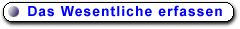 
2 . Lesen Sie die Verse 18-22 und erklären Sie die Einstellung Jesu Christi zu den Verheißungen Gottes an sein Volk. Erklären Sie nun die Beziehung des heiligen Geistes zu diesen Verheißungen. 3 . Stellen Sie sich den zweiten Korintherbrief als einen schnell fahrenden Zug vor. Kapitel 1 ist die Lokomotive, die anderen Kapitel sind die nachfolgenden Waggons. Welches ist nach dem, was Sie im ersten Kapitel lesen, die Energie der Lokomotive - die Aussage oder das Prinzip oder Thema, das die Lokomotive und den ganzen Zug antreibt? 


1 . In Vers 5 beschreibt Paulus einen Prozeß . In welchem Maß findet dieser Prozeß gegenwärtig in Ihrem Leben statt? 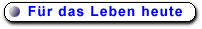 
2 . Wenn stimmt, daß "man wird , wie man denkt ", welches sind die wichtigsten Gedanken dieses Kapitels, die Sie sich gern aneignen würden? 3 . Wenn Gott dieses Kapitel nur für Sie geschrieben hätte, welche Wörter oder Ausdrücke hätte er wohl unterstrichen? 


In Vers 14 spricht Paulus von dem "Tag des Herrn Jesus". Lesen Sie gemeinsam die folgenden Bibelstellen, um besser zu verstehen, was an diesem Tag geschehen wird: 1.Korinther 5,5; Philipper 1,6; 1.Thessalonicher 2,19-20; 5,1-3 .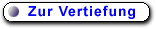 